О принятии органом местного самоуправления сельского поселения  Ибрагимовский  сельсовет муниципального  района Чишминский район Республики Башкортостан  части полномочий муниципального района Чишминский район Республики Башкортостан	В соответствии с частью 4 статьи 15 Федерального закона от 06 октября 2003 года № 131-ФЗ «Об общих принципах организации местного самоуправления в Российской Федерации», Порядком заключения соглашений о передаче отдельных полномочий по решению вопросов местного значения между органами местного самоуправления сельских поселений муниципального района Чишминский район Республики Башкортостан и органами местного самоуправления муниципального района Чишминский район Республики Башкортостан, утвержденного решением Совета сельского поселения Ибрагимовский  сельсовет муниципального района Чишминский район Республики Башкортостан от 30 мая  2016 года № 20,Совет сельского поселения  Ибрагимовский  сельсовет муниципального района Чишминский район Республики Башкортостан решил:	1. Принять органом  местного самоуправления сельского поселения Ибрагимовский  сельсовет муниципального района  Чишминский район Республики Башкортостан отдельные полномочия муниципального района Чишминский район Республики Башкортостан  по вопросу дорожной деятельности в отношении автомобильных дорог  местного значения  в границах населенных пунктов поселения и обеспечение безопасности дорожного движения на них, включая создание и обеспечение функционирования парковок (парковочных мест), осуществление муниципального контроля за сохранностью автомобильных дорог местного значения в границах населенных пунктов поселения, а также осуществление иных полномочий в области использования автомобильных дорог и осуществления дорожной деятельности в соответствии с законодательством Российской Федерации.	2. Признать утратившим силу решение Совета сельского поселения Ибрагимовский  сельсовет  муниципального района Чишминский район Республики Башкортостан от _07 декабря 2015 года № 20 «Об утверждении Соглашения между органами местного самоуправления муниципального района Чишминский район Республики Башкортостан и сельским поселением Ибрагимовский  сельсовет  муниципального района Чишминский район Республики Башкортостан о передаче сельскому поселению осуществления части полномочий муниципального района». 3. Настоящее решение вступает в силу с момента его подписания.	4. Настоящее решение обнародовать в порядке, установленном Уставом муниципального района Чишминский район, разместить на официальном сайте Администрации сельского поселения Ибрагимовский сельсовет муниципального района в сети ИНТЕРНЕТ.Глава сельского поселенияИбрагимовский  сельсовет  				И.Д.СултановБашКортостан РеспубликаҺыШишмӘ районыМУНИЦИПАЛЬ РАйОНЫныҢИБРАҺИМ  АУЫЛ СОВЕТЫауыл биЛӘмӘҺе СОВЕТЫ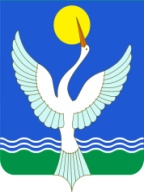 СОВЕТ СЕЛЬСКОГО ПОСЕЛЕНИЯ иБРАГИМОВСКИЙ сельсоветМУНИЦИПАЛЬНОГО РАЙОНАЧишминскИЙ районРеспубликИ Башкортостан[АРАР«   30  »  май  2016 й.№ 24РЕШЕНИЕ « 30   » мая  .